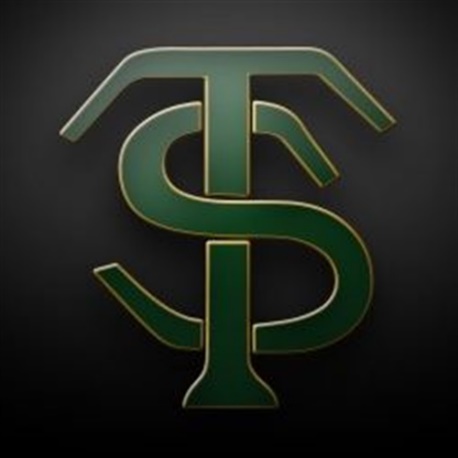 TSA 2023 JV SOFTBALL SCHEDULEMARCH 2 	KINGS ACADEMY	 	AWAY 	6:00MARCH 3	HOLLY HILL ACADEMY 	AWAY 	5:30 MARCH 9	CLARENDON HALL 		HOME	4:00MARCH 10	CLARENDON HALL		AWAY		6:00MARCH 14 	LAURANCE MANNING	AWAY 	5:00MARCH 16	ORANGEBURG PREP	AWAY		4:00 MARCH  31	HOLLY HILL 	ACADEMY	HOME	5:00APRIL	    20	NORTHSIDE CHRISTIAN	AWAY		5:30APRIL	    21	NORTHSIDE CHRISTIAN	HOME 	5:00APRIL 	    25	KINGS ACADEMY		HOME	5:00APRIL	    26	CALHOUN ACADEMY	AWAY		5:00APRIL	    28	ORANGEBURG PREP	HOME	4:00	